ДИРЕКТОРУ ГБОУ СОШ № ___ 	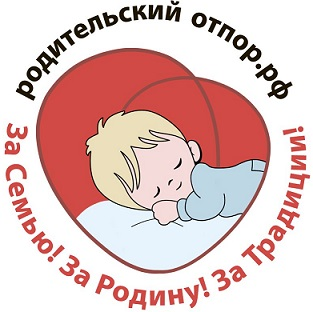 Адрес:					От 						Адрес для ответа: 			Отзыв согласия на обработку персональных данныхУважаемый  Я, _______ (ФИО), на основании ст. 64 п. 1 Семейного кодекса РФ являюсь законным представителем несовершеннолетнего/ней ________(ФИО) _._.20_г.р., учащегося ______класса ГБОУ СОШ № __  (далее по тексту - школа).

На основании ч. 1-2 ст. 9 Федерального закона РФ от 27.07.2006 №152-ФЗ «О персональных данных», я отзываю у ГБОУ СОШ № _____ ранее данные мной согласия на обработку персональных данных моего/ей несовершеннолетнего/ей сына/дочери, а также членов моей семьи, необходимость обработки которых исключительно автоматизированным способом не является обязательной в силу законодательства РФ. 

ГБОУ СОШ № _____ располагает данными на учащегося достаточными для внутреннего использования в учебном процессе.

В случае, предоставления ГБОУ СОШ № ___ персональных данных несовершеннолетнего (включая данные о моей семье) третьим лицам, обязать третьи лица прекратить такую обработку и уничтожить наши персональные данные. 

Согласно ст. 6 ФЗ от 27.07.2006 № 152-ФЗ (ред. от 29.07.2017) «О персональных данных»:
«5. В случае, если оператор поручает обработку персональных данных другому лицу, ответственность перед субъектом персональных данных за действия указанного лица несет оператор. Лицо, осуществляющее обработку персональных данных по поручению оператора, несет ответственность перед оператором».
     
       Напоминаю, что, в соответствии со ст. 21 п. 5 Федерального закона «О персональных данных», в случае отзыва согласия на обработку персональных данных, оператор обязан прекратить обработку персональных данных и уничтожить персональные данные в срок, не превышающий 30 (тридцати) рабочих дней с даты поступления указанного отзыва. Об уничтожении персональных данных оператор обязан уведомить субъекта персональных данных.
На основании изложенного -

ПРОШУ:
      1. Прекратить обработку и удалить из электронной базы данных все персональные данные моего/ей несовершеннолетнего/ей сына/дочери, а также данные о моей семье. В последующем обеспечить учет ведения успеваемости учащегося традиционным способом на бумажном носителе. 

     2.Предоставить официальные письма от третьих лиц (Департамента образования, Департамента информационных технологий и т.д.) о прекращении обработки и аннулировании персональных данных моего/ей несовершеннолетнего/ей сына/дочери ___ (ФИО) и моей семьи, а также об уничтожении уникального идентификационного номера (id) присвоенного моему ребенку при ведении электронного документооборота.

      3. Обеспечить реализацию конституционных прав и законных интересов несовершеннолетнего/й на получение бесплатного образования на основании  п. 3 ст. 5 ФЗ от 27.07.10 г. № 210-ФЗ «Об организации предоставления государственных и муниципальных услуг», ст.9, 16 ФЗ от 27.07.2006 № 152-ФЗ (ред. от 01.07.2017) «О персональных данных», обеспечить государственные услуги в сфере образования в полном объеме, используя для работы традиционный способ учета человека - по фамилии, имени и отчеству и т.д. на бумажных материальных носителях, без включения их в электронный документооборот, в соответствии с Постановлением Правительства РФ от 15.09.2008 № 687,  без использования электронных услуг: электронного дневника/журнала, карты проход-питание, в том числе биометрии, (отпечатков пальцев, оцифровку венозного рисунка ладони, снимков роговиц глаз и т.п.).

    4. Не допускать дискриминации моего ребенка _________(ФИО) по причине отзыва и отказа в последующем от обработки персональных данных учащегося исключительно автоматизированным способом, а также отказа от использования электронных услуг: электронный дневник/журнал, паспорт здоровья школьника, карты проход-питание и прочее.

     5. В последующем не допускать исключения из школы моего ребенка по причине отсутствия у него/нее электронной регистрации и/или ведения электронного документооборота в отношении 
несовершеннолетнего/ней.

Ставлю Вас в известность, что в случае формального подхода к рассмотрению моего заявления и дальнейших попытках вынудить меня дать согласие на обработку персональных данных, либо использование карательных мер по отношению к моему ребенку (например: не допуск к занятиям), буду вынужден/а обратиться в прокуратуру РФ, для дачи правовой оценки действиям должностных лиц виновных в нарушении действующего законодательства РФ и привлечения их к ответственности. Также оставляю за собой право подачи заявления о нарушениях Конституционных прав должностными лицами в органы управления образования, уполномоченные органы по защите прав субъектов персональных данных.

Согласно ФЗ от 02.05.2006 №59-ФЗ «О порядке рассмотрения обращений граждан РФ», письменный ответ о принятых Вами мерах по прекращению обработки и удалению из информационных систем персональных данных моего/ей сына/дочери __ (ФИО), включая персональные данные членов моей семьи, а также письменные ответы о прекращении обработки и уничтожении наших персональных данных от третьих лиц, прошу направить по адресу: _______________________, в установленный действующим законодательством срок.
С уважением, ________________________	Дата__.__.2019 г. 	Подпись____________К заявлению прилагаю Постановление Правительства РФ от 15 сентября 2008 г. N 687 "Об утверждении Положения об особенностях обработки персональных данных, осуществляемой без использования средств автоматизации"
http://base.garant.ru/193875/